ΚΕΙΜΕΝΑ ΠΟΥ ΕΓΚΡΙΘΗΚΑΝP8_TA(2018)0192Συμφωνία πλαίσιο ΕΕ-Κορέας (προσχώρηση της Κροατίας) ***Επιτροπή Εξωτερικών ΥποθέσεωνPE615.500Νομοθετικό ψήφισμα του Ευρωπαϊκού Κοινοβουλίου της 3ης Μαΐου 2018 σχετικά με το σχέδιο απόφασης του Συμβουλίου για τη σύναψη, εξ ονόματος της Ευρωπαϊκής Ένωσης και των κρατών μελών της, πρωτοκόλλου στη συμφωνία-πλαίσιο μεταξύ της Ευρωπαϊκής Ένωσης και των κρατών μελών της, αφενός, και της Δημοκρατίας της Κορέας, αφετέρου, ώστε να ληφθεί υπόψη η προσχώρηση της Δημοκρατίας της Κροατίας στην Ευρωπαϊκή Ένωση (07817/2016 – C8-0218/2017 – 2015/0138(NLE))(Έγκριση)Το Ευρωπαϊκό Κοινοβούλιο,–	έχοντας υπόψη το σχέδιο απόφασης του Συμβουλίου (07817/2016),–	έχοντας υπόψη το σχέδιο πρωτοκόλλου στη συμφωνία-πλαίσιο μεταξύ της Ευρωπαϊκής Ένωσης και των κρατών μελών της, αφενός, και της Δημοκρατίας της Κορέας, αφετέρου, ώστε να ληφθεί υπόψη η προσχώρηση της Δημοκρατίας της Κροατίας στην Ευρωπαϊκή Ένωση (07730/2016),–	έχοντας υπόψη την αίτηση έγκρισης που υπέβαλε το Συμβούλιο σύμφωνα με τα άρθρα 207 και 212 και το άρθρο 218 παράγραφος 6 δεύτερο εδάφιο στοιχείο α) της Συνθήκης για τη λειτουργία της Ευρωπαϊκής Ένωσης (C8-0218/2017), –	έχοντας υπόψη το άρθρο 99 παράγραφοι 1 και 4, καθώς και το άρθρο 108 παράγραφος 7 του Κανονισμού του,–	έχοντας υπόψη τη σύσταση της Επιτροπής Εξωτερικών Υποθέσεων (A8-0120/2018),1.	εγκρίνει τη σύναψη του πρωτοκόλλου·2.	αναθέτει στον Πρόεδρό του να διαβιβάσει τη θέση του Κοινοβουλίου στο Συμβούλιο, στην Επιτροπή, καθώς και στις κυβερνήσεις και τα κοινοβούλια των κρατών μελών και της Δημοκρατίας της Κορέας.Ευρωπαϊκό Κοινοβούλιο2014-2019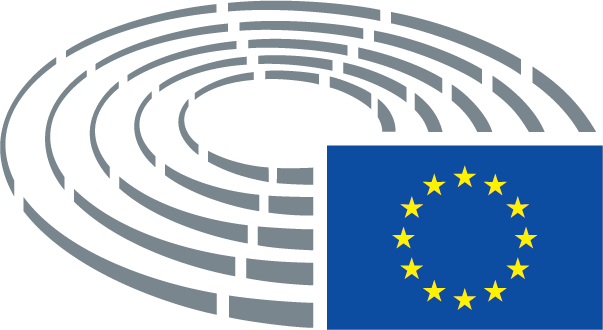 